РЕШЕНИЕЗаслушав исполняющего обязанности председателя Контрольно-счетной палаты Петропавловск-Камчатского городского округа Тарасик Э.П., в соответствии с частью 6 статьи 6 Федерального закона от 07.02.2011 № 6-ФЗ «Об общих принципах организации и деятельности контрольно-счетных органов субъектов Российской Федерации и муниципальных образований», с частью 5 статьи 55 Устава Петропавловск-Камчатского городского округа, с частью 3 статьи 7 Положения о Контрольно-счетной палате Петропавловск-Камчатского городского округа, утвержденного решением Петропавловск-Камчатской Городской Думы              от 05.07.2005 № 172-р и статьей 74 Регламента Городской Думы Петропавловск-Камчатского городского округа, Городская Дума Петропавловск-Камчатского городского округаРЕШИЛА:назначить Рекунову Оксану Викторовну аудитором Контрольно-счетной палаты Петропавловск-Камчатского городского округа с 02.11.2015 сроком 
на 5 лет.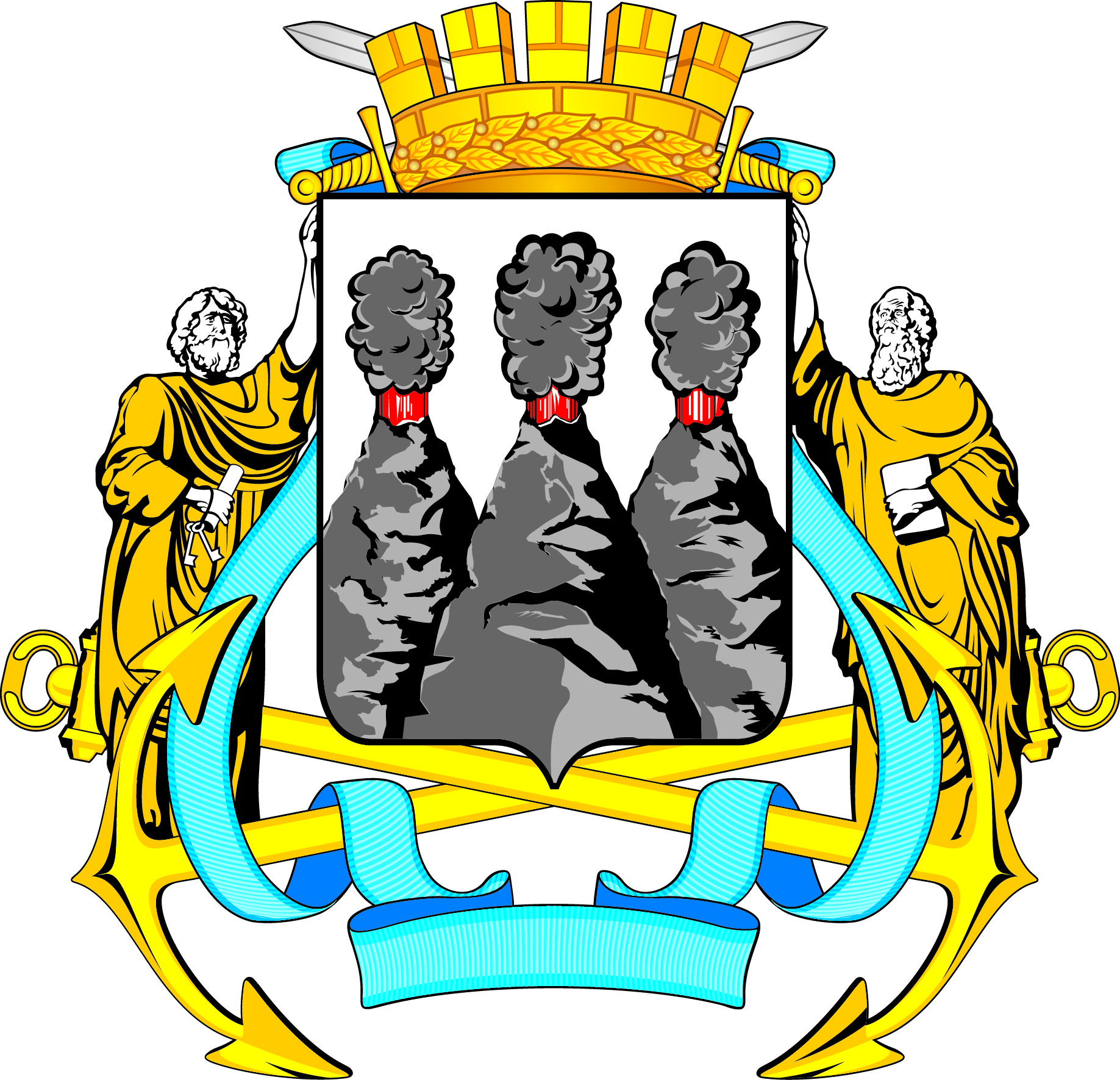 ГОРОДСКАЯ ДУМАПЕТРОПАВЛОВСК-КАМЧАТСКОГО ГОРОДСКОГО ОКРУГАот 09.09.2015 № 829-р36-я (внеочередная) сессияг.Петропавловск-КамчатскийО назначении на должность 
аудитора Контрольно-счетной палаты Петропавловск-Камчатского городского округа Рекуновой О.В.Глава Петропавловск-Камчатского городского округа, исполняющий полномочия председателя Городской Думы     К.Г. Слыщенко